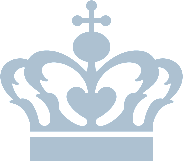 Skemaet skal udfyldes og medsendes ansøgning om indstilling (Se info. på hjemmesiden om redegørelse og dokumentation)Alle felter i formularen/skematet skal udfyldes – brug tabulatortastenSkemaet skal udfyldes og medsendes ansøgning om indstilling (Se info. på hjemmesiden om redegørelse og dokumentation)Alle felter i formularen/skematet skal udfyldes – brug tabulatortastenSkemaet skal udfyldes og medsendes ansøgning om indstilling (Se info. på hjemmesiden om redegørelse og dokumentation)Alle felter i formularen/skematet skal udfyldes – brug tabulatortasten1. Oplysning om medaljemodtager1. Oplysning om medaljemodtager1. Oplysning om medaljemodtagerAnsattes fulde navn:Ansattes bopælsadresse:Ansattes sikker mail:Ansattes fulde CPR-nr.:Ansattes aktuelle stillingsbetegnelse: 2. Oplysninger om ansættelsesforhold2. Oplysninger om ansættelsesforhold2. Oplysninger om ansættelsesforholdAnsattes månedsløn (inklusiv tillæg, eksklusiv pension – vedlæg seneste lønbilag):Præcis benævnelse af ansættelsessted på indstillingstidspunktet:Jubilæumsdato:Dato for ønsket over-rækkelse af medalje:Kan det bekræftes, at der er tale om uafbrudt ansættelse gennem min. 40 år:Kan det bekræftes, at ansatte har arbejdet minimum halv tid gennem hele ansættelsen:3. Oplysninger om indstiller3. Oplysninger om indstiller3. Oplysninger om indstillerEAN-nummer:CVR-nummer:Referenceperson på regning (navn og e-mail):Sagsbehandler (navn og sikker e-mail):Medaljen ønskes sendt til (navn og adresse samt navn på dén person som tager imod medaljen ved levering):